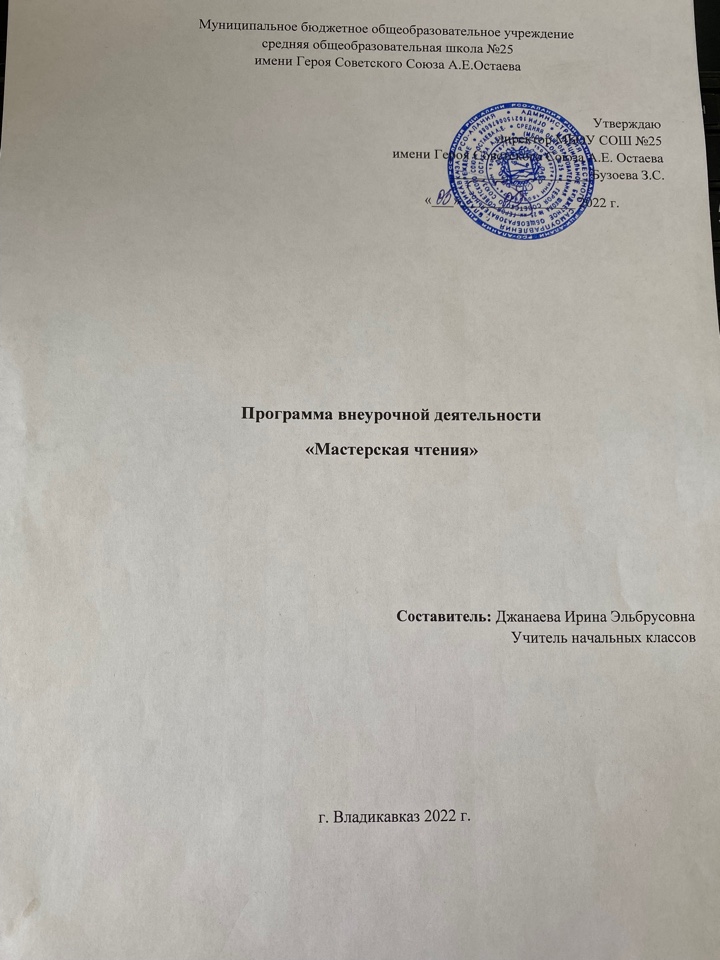 Пояснительная запискаРабочая программа внеурочной деятельности«Мастерская чтения» составлена в соответствии с требованиями Федерального государственного образовательного стандарта начального общего образования, на основе программы спецкурса «Мастерская чтения» В.А. Синицына, с использованием методического пособия Синицына В.А « Мастерская выразительного чтения».Программа данного курса представляет систему занятий на развитие речи и творческих способностей у младших школьников. Выработканавыкавыразительногочтенияспособствуетформированиюправильногочёткогопроизношения, развитию воображения, расширению словарного запаса, делает речь ярче и разнообразнее. В результате формирования навыка выразительного чтения у детей активизируются познавательные процессы и мыслительная деятельность, развивается память и навыки общения.Цель курса: формированиеобразамирасредствамивыразительногочтения,развитиеустнойиписьменнойформыречевоготворчества, приобщение к ценностям культуры, к традициям индивидуального и семейного чтения.Важнейшая задача учителя – создание условий для появления у учащихся положительных эмоций по отношению кучебной деятельности.Специфическиепринципы,накоторыеопираетсясодержаниеиструктурапрограммы“Мастерскаячтения”:художественно-эстетический принцип;принцип интеграции;принцип сотрудничества, творческого партнерства учителя и учащихся;принцип поощряемости творческих успехов каждого ученика.          Требования к уровню подготовки учащихся.Личностные, метапредметные и предметные результаты освоения курса.Личностными результатамиизучениякурса«Мастерскаявыразительногочтения»являетсяформированиеследующихумений:осознавать роль речи в жизни людей;	объяснять некоторые правила вежливого,  уместногоповедениялюдейприобщении(правилаприразговоре,приветствии,извиненииит.д.).Метапредметными результатами изучения курса «Мастерскаявыразительногочтения»являетсяформированиеследующихуниверсальныхучебныхдействий(УУД).РегулятивныеУУД:Соблюдать некоторые правила вежливого общения урочной и внеурочной деятельности;Реализовывать простое высказывание на заданную тему;самостоятельноработатьснекоторымизаданиями,осознаватьнедостатокинформации,использоватьшкольныетолковыесловари;учитьсядоговариватьсяораспределенииролейвигре,работывсовместнойдеятельности;учиться отличать верно выполненное задание от неверного,учиться совместно с учителем и другими учениками давать эмоциональную оценку деятельности товарищей.делатьпростыевыводыиобобщенияврезультатесовместнойработыкласса.ПознавательныеУУД:ориентироватьсявсвоейсистемезнаний:отличатьновоеотужеизвестногоспомощьюучителя.получитьинформациюдлявысказывания,интереснораскрытьтемуиглавнуюмысльвсочинении,	добывать	новые	знания:	находить	ответы	на	вопросы,	используя	литературу,	свой	жизненный	опыт	иинформацию,полученнуюотучителя.перерабатыватьполученнуюинформацию:делатьвыводыврезультатесовместнойработывсегокласса.Предметными результатами изучения курса «Мастерская выразительного чтения» является формирование следующих умений:различать устное и письменное общение;отличать текст от набора предложений, записанных как текст;находить по абзацным отступам смысловые части текста;выбирать подходящий заголовок из предложенных вариантов, придумывать заголовки к маленьким текстам;осознавать роль ключевых слов в тексте, выделять их;выделять начальные и завершающие предложения в тексте, осознавать их роль как важных составляющих текста;сочинять несложные сказочные истории на основе начальных предложений, рисунков, опорных слов;редактировать текст с целью совершенствования его содержания, структуры и речевого оформления,использовать языковые средства, соответствующие целям высказывания, его типу и стилю.отражать чувства, настроение, эмоциональное отношение к описываемому.Предметными результатами изучения курса«Мастерская выразительного чтения» является формирование следующих умений:различать устное и письменное общение;отличать текст от набора предложений, записанных как текст;находить по абзацным отступам смысловые части текста;выбирать подходящий заголовок из предложенных вариантов, придумывать заголовки к маленьким текстам;осознавать роль ключевых слов в тексте, выделять их;выделять начальные и завершающие предложения в тексте, осознавать их роль как важных составляющих текста;сочинять несложные сказочные истории на основе начальных предложений, рисунков, опорных слов;редактироватьтекстсцельюсовершенствованияегосодержания,структурыиречевогооформления,использовать языковые средства, соответствующие целям высказывания, его типу и стилю.Отражать чувства, настроение, эмоциональное отношение к описываемому.Условия реализации программыРеализация целей невозможна без использования ресурсов: наличия художественной литературы в школьной, сельской и районной детской библиотеках, учебно-методических материалов, наглядных демонстрационных пособий и таблиц, Интернет, электронных презентаций.Учет возрастных и психологических особенностей детей.Отбор и расположение учебного материала, применение различных методов и педагогических технологий в данной программе соответствуют возрастным и психологическим особенностям детей младшего школьного возраста, для которого ведущей деятельностью является общение в процессе обучения.Программа ориентирована на чувства, образы и мысли детей, возникающие у них на занятии. Процесс работы с произведением – это обобщение, поиски и открытия истин, сотрудничество по схеме ученики – учитель – автор. Неиссякаемым источником для речевого, интеллектуального и нравственного развития детей должен стать язык произведений нашей классики.Ожидаемые результаты Ученик будет «уметь»:искать:опрашивать окружение;консультироваться у учителя;получать информацию;думать:устанавливать взаимосвязи между прошлыми и настоящими событиями;критически относиться к тому или иному высказыванию, предложению;уметь противостоять неуверенности и сложности;занимать позицию в дискуссиях и вырабатывать свое собственное мнение;оценивать произведения искусства и литературы;сотрудничать:уметь работать в группе;принимать решения;улаживать разногласия и конфликты;договариваться; разрабатывать и выполнять взятые на себя обязанности;приниматься за дело:включаться в группу или коллектив и внести свой вклад;доказать солидарность; организовать свою работу;адаптироваться:использовать новые технологии информации и коммуникации;стойко противостоять трудностям; находить новые решения.Из этого следует, что обучающиеся должны проявить способность мобилизовать полученные ранее знания, использовать практический опыт взрослых, проявить способность доказывать (обосновывать свою точку зрения), суметь организовать взаимосвязь прошлых и настоящих знаний в решении конкретной ситуации, т. е. пользоваться приобретенными ранее компетенциями. Знания, полученные таким образом, оказываются более прочными и качественными.В круг чтения детей входят произведения отечественных и зарубежных писателей, составляющие золотой фонд литературы, произведения устного народного творчества, стихи, рассказы, сказки современных писателей. Произведения сгруппированы по жанрово-тематическому принципу. Главные темы отражают наиболее важные и интересные для данного возраста детей стороны их жизни и окружающего мира.Тематическое планированиеК концу обучения в начальной школе, в результате освоения содержания программы литературного кружка «Как хорошо уметь читать…» у учащихся формируются общие учебные умения, навыки и способы познавательной деятельности, готовность обучающихся к дальнейшему образованию.Список литературы1. Галактионова Т. Г., Савина С. О., Назаровская Я. Г., Жук С Г. Учимся успешному чтению. Портфель читателя.1 класс – 2-е изд.- М.: Просвещение, 2011.2. Галактионова Т. Г., Савина С. О., Назаровская Я. Г., Жук С Г. Учимся успешному чтению. Портфель читателя.2 класс – 2-е изд.- М.: Просвещение, 2011.4. Гостимская Е.С. Внеклассное чтение М., 2005.5. Что такое? Кто такой? М.: Педагогика, 1990. Т.1-37. Русские детские писатели xx века. Библиографический словарь. М.: Флинта - наука, 2001.8. Русские детские писатели xx века. Библиографический словарь. М.: Флинта - наука,2001.9. Журналы «Начальная школа», 2006-2009 гг.10. Интернет-ресурсы с литературными презентациями metodisty.ru. Все работы Презентации и видеоролики, viki.rdf.ru›item/373, lit-studia.ru›method/46.html№Тема занятияКол - вочасовОсновное содержание работы1Литературные сказкиВ.Берестов « Мастер птица»1Литературное слушание, рассматривание книги, выделение понятий: автор, обложка, страница, иллюстрация, заглавие.Пересказ сюжета по вопросам учителя.Инсценирование одного эпизода по выбору:Птицы посылают аиста и соловья учиться пению.Аист у мудреца.Соловей у мудреца.2Из серии « Мои первые книжки» С.Маршак «Усатый полосатый», «У солнышка в гостях». Словацкая сказка.1Слушание и рассматривание книг, уточнение значений непонятных слов.Хоровое проговаривание, работа с иллюстрациями, оглавлением. Разыгрывание диалогов, пересказ по серии картинок3«Ни окошек, ни дверей». Загадки. Народные и литературные загадки в стихах и прозе.1Учимся разгадывать загадки различной тематики.Выделение тематических групп загадок, иллюстрирование.Книжки – самоделки «Загадки для моих друзей4«Ребятам о зверятах». Книги о животных. Е.Чарушин «Волчишко» С. Маршак «Детки в клетке»1Слушание, чтение и рассматривание книги 5«О хороших людях» С.Сахарнов « Самый лучший пароход».Р.Сеф. «Необычный пешеход»А. Барто «Мы с Тамарой»1Слушание, чтение и рассматривание книги-сборника.6Русские народные игры. Игра «Вася – гусёночек»1Разучивание считалок для выбора ведущих ролей. Разучивание игры по всем правилам.7Ш.Перро «Красная шапочка»1Чтение и рассматривание книги. Литературное слушание.7Ш. Перро «Мальчик с пальчик»1Чтение и рассматривание книги. Литературное слушание. 8Сказки о животныхРусская народная сказка «Петушок – золотой гребешок».1Чтение и рассматривание книги9Угадай - ка. Стихи и загадки «Подскажи словечко» Стихи и загадки Е. Серова1Чтение и рассматривание книги – сборника, отыскание знакомых загадок, воспроизведение тех, которые запомнили. Знакомство с понятием «рифма».10Из серии « Мои первые книжки» К.Чуковский «Доктор Айболит»1Чтение и рассматривание книги, выборочное чтение.11О наших сверстниках.Н.Носов «Метро», «Телефон», «Леденец». А. Соколовский «Бабушкина вешалка», Е. Благинина «Бабушка-забота»1Чтение и рассматривание книги, чтение по ролям. Работа с иллюстрациями, составление характеристики главных героев.12Стихи о родном крае.И. Суриков «Вот моя деревня», А. Блок «На лугу».1Рассматривание сборника стихов И. Сурикова, выразительное чтение. Заучивание стихотворения наизусть. 13«Поговорим о наших мамах»Стихи о маме: Е. Благинина «Посидим в тишине», «Вот какая мама!», А. Барто «Разлука» и др..1Рассматривание сборника «О мамах», выразительное чтение. Заучивание одного стихотворения наизусть.14«В стране Вообразилии»Б. Заходер «Детям», Э. Успенский «Над нашей квартирой».1Рассматривание сборникаБ. Заходера «В стране Вообразилии», выразительное чтение выбранного стихотворения.15О чем я мечтаю.В. Катаев « Цветик – семицветик»1Литературное слушание, чтение и рассматривание книги. Разучивание волшебной песенки. Рисование цветика - семицветика. Соотнесение эпизодов сказки с лепестками волшебного цветка.Выставка работ.16Экскурсия в школьную библиотеку.1Знакомство с хранилищем книг. Работа с выставкой книг.17Итоговое занятие.Игра – викторина «Угадай сказку»1